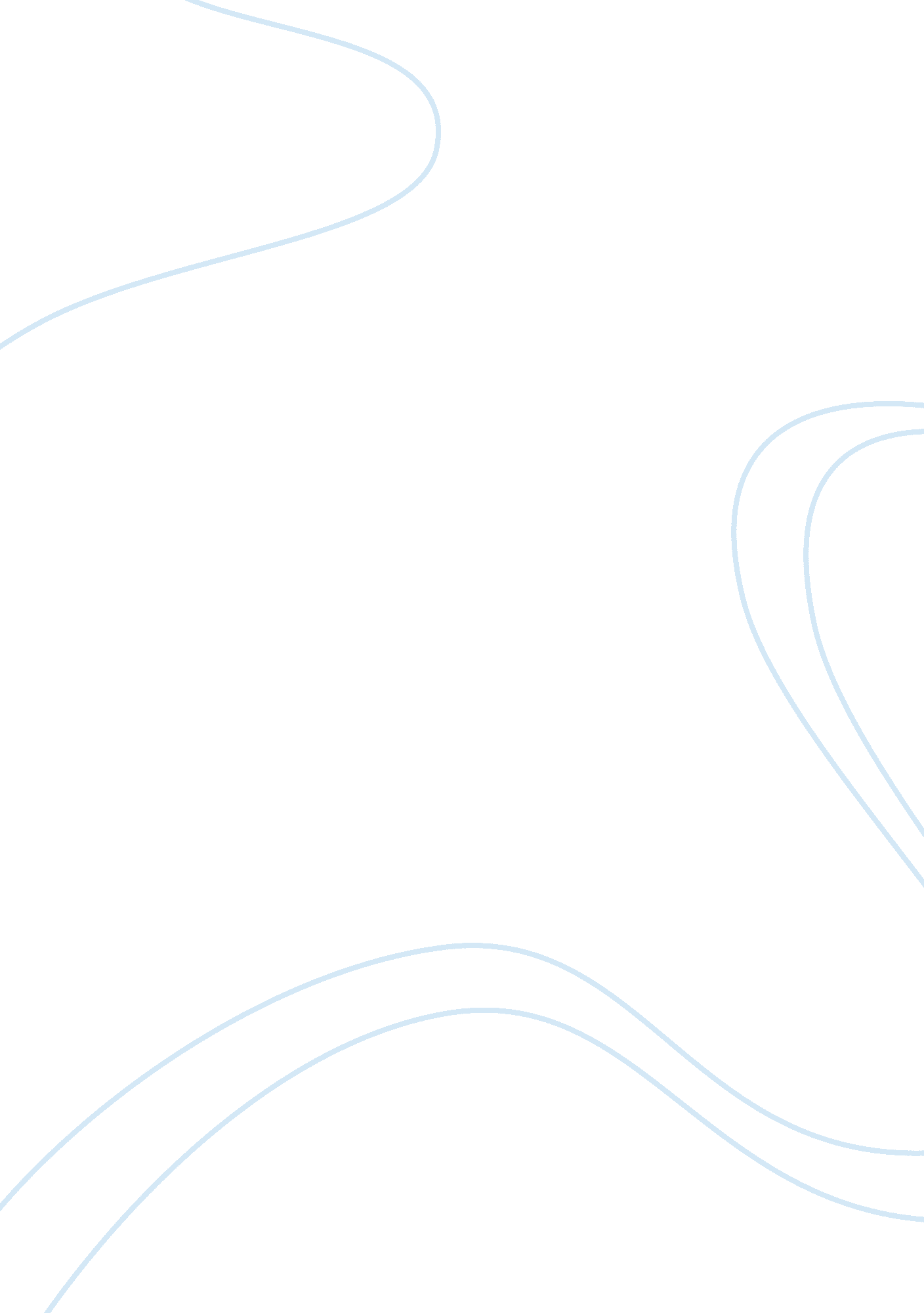 The number of citizens, that can obtain theGovernment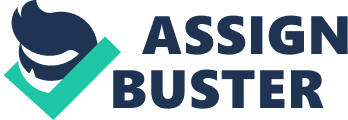 The department of justice is proposing to add a new question to the US Census. “ A DOJ official made this request to the bureau in a letter dated December, 12” (Reyes).  This reason was given so minority populations would be able to be protected from racial discrimination during voting. Because of this, there is a big concern that adding this question could very well sabotage the nations decennial headcount. An accurate census is important because it affects government funding, allocation of congressional seats, and distribution of money for community necessities. The author’s point of view is that the DOJ is not proposing the question in good hearts. He also feels strongly that asking about the people’s citizenship would lower the number of responses, especially from the Latino population and immigrants. He believes the question is unnecessary because if the information that the DOJ is looking for is the number of citizens, that can obtain the information from the American Community Survey.    I disagree with the author’s statements. The author states that “ mixed-status” families would rather  “ prefer to skip the census altogether rather than give the Trump administration information that could potentially be used to deport some of their loved ones” (Reyes). As a member of a family with all legal citizens, my family and I will have no problem completing the census, because we are all here legally. However, those that are concerned about sharing data with the Trump administration will raise some concerns because they obviously have something to hide. I do not feel like congressional seats and allocation of funds should be given by population, when a significant percentage of the population in some areas consists of illegal immigrants. There is no clear right or wrong point of view on this topic, however, I see nothing wrong with adding the question. If people are here legally they shouldn’t have a problem answering the question. 